Государственное учреждение - Отделение Пенсионного фонда Российской Федерации 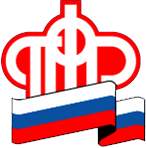 по Калининградской областиВ областном Отделении ПФР работает телефон доверияКалининград, 30 марта  2021 г. В рамках реализации мероприятий по противодействию коррупции в Отделении ПФР по Калининградской области работает телефон доверия 8 (4012) 99-84-48, по которому граждане и юридические лица могут сообщить о случаях использования сотрудниками структурных и территориальных подразделений регионального Пенсионного фонда в корыстных целях своего служебного положения, склонения к совершению коррупционных правонарушений.Все обращения будут зарегистрированы, указанные в них факты подвергнутся тщательной проверке. Всей поступившей информации обеспечивается конфиденциальный характер. Телефон доверия находится под непосредственным контролем управляющего Отделением Пенсионного фонда Калининградской области.Напомним, в соответствии с постановлением Правительства Российской Федерации от 05 июля 2013г. № 568 на работников Пенсионного фонда России распространены ограничения, запреты и обязанности, установленные Федеральным законом «О противодействии коррупции» и другими федеральными законами. Работникам запрещается получать в связи с исполнением трудовых обязанностей вознаграждение от физических и юридических лиц (подарки, денежное вознаграждение, ссуды, услуги и иные вознаграждения). Работник обязан уведомлять работодателя, органы прокуратуры или другие государственные органы, об обращении к нему каких-либо лиц в целях склонения к совершению коррупционных правонарушений.